Unidad de Mejoramiento de la Docencia UniversitariaFormulario Proyectos de Mejoramiento e Innovación Enero de 2017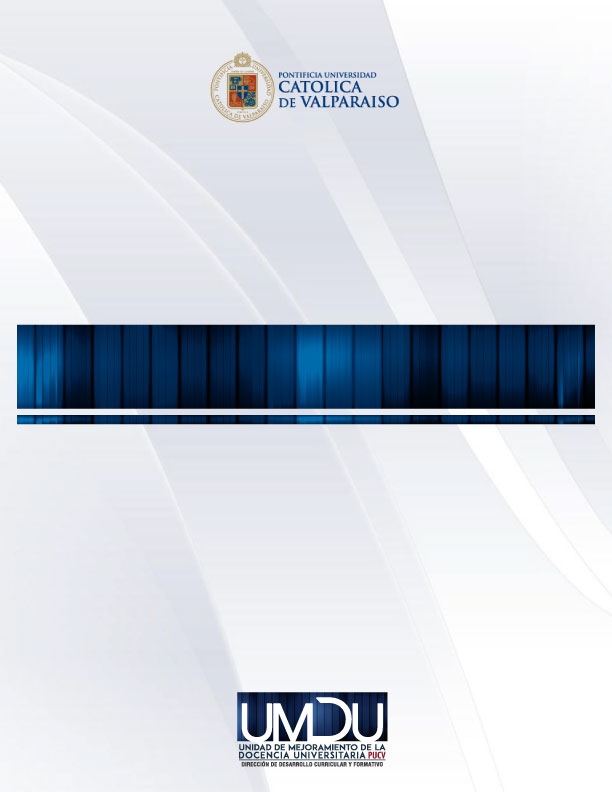 PROGRAMA DE MEJORAMIENTO E INNOVACIÓN A LA DOCENCIA UNIVERSITARIAFORMULARIO PARA POSTULACIÓN – PROYECTOS DE MEJORAMIENTO E INNOVACIÓN 2017NOMBRE DEL PROYECTODATOS DE CONTACTORESUMEN DE LA PROPUESTADescriba brevemente y con claridad su propuesta, en cuanto a sus metas y al modo en que planifica alcanzarlas (máximo 300 palabras).FUNDAMENTACIÓNFundamente su propuesta, explicando de qué modo se aporta al desarrollo integral de los estudiantes, tanto en lo valórico como en la adquisición de competencias para un desempeño profesional eficaz. Para ello, justifique sus argumentos con autores especializados, experiencias, ejemplos, beneficios futuros, etc. (máximo 500 palabras).LÍNEA DE APLICACIÓNMarque con una X la línea de aplicación general y la secundaria en las que se enmarca su propuesta (descritas en las bases). COMPETENCIAS DE FORMACIÓN FUNDAMENTAL Describa las competencias de Formación Fundamental que su proyecto busca promover o intencionar en los estudiantes (ver Documento de Formación Fundamental).OBJETIVOS DE LA PROPUESTADescriba los objetivos que espera lograr, enfocándose principalmente en los logros sobre los aprendizajes de los estudiantes.Objetivo GeneralObjetivos Específicos (máximo 3 objetivos)METODOLOGÍADescriba brevemente y con claridad la metodología que utilizará para llevar a cabo su proyecto. (300 palabras)ACCIONESMencione y describa las Acciones que se realizarán para alcanzar los objetivos de su propuesta. Recuerde que para cada Acción, se deben especificar los productos y evidencias que permitirán determinar su estado de logro.CRONOGRAMAEVALUACIÓN DE RESULTADOSDescriba el modo en que evaluará los resultados de la innovación propuesta en su proyecto, esto es, el modo en que determinará si se lograron, y en qué medida, los objetivos propuestos (máximo 300 palabras).DIFUSIÓNEspecifique las vías y los productos que se difundirán durante la realización y al cierre de su proyecto.RECURSOS Mencione los recursos que requerirá para el logro de las Acciones propuestas. Antes de llenar este apartado, se sugiere tener en cuenta lo dispuesto en el documento “Bases Concurso Proyectos de Mejoramiento e Innovación 2017”.Si es que alguno de los recursos propuestos es co-financiado por la Unidad Académica y por la DDCyF, rogamos indicar el aporte en $ que  corresponderá a cada una.  FIRMAS  NombreAnexoCorreoDirector Director SubroganteEquipo de TrabajoEquipo de TrabajoLínea de AplicaciónLínea de AplicaciónPrincipalSecundariaLínea 1Estrategias docentes en cursos numerosos.Línea 2Renovación de la asignatura por medio del diseño e implementación de estrategias de enseñanza para el aprendizaje activo.Línea 3Diseño o rediseño de sistemas de evaluación para el aprendizaje.Línea 4Fortalecimiento de buenos ambientes de aula para el aprendizaje.Línea 5Equipos docentes para el mejoramiento de clases en Ciencias, Tecnologías, Ingenierías, Matemáticas (S.T.E.M.) en primeros añosLínea 6Fortalecimiento de las estrategias de enseñanza y aprendizajes en asignaturas críticas con varios paralelos.Línea 7Incorporación de tecnologías (TIC) al aula para fortalecer competencias profesionales.Línea 8Fortalecimiento de las prácticas profesionales en cursos superiores.Línea 9Aprendizaje servicio (A+S).1. 2. 3. PRIMERA ETAPAPRIMERA ETAPAPRIMERA ETAPAAcciones DescripciónProductos y EvidenciasAcción 1Acción 2 Acción 3 Acción 4Acción 5Agregar si correspondeSEGUNDA ETAPASEGUNDA ETAPASEGUNDA ETAPAAcciones DescripciónProductos y EvidenciasAcción 1Acción 2 Acción 3 Acción 4Acción 5Agregar si correspondePRIMERA ETAPAPRIMERA ETAPAPRIMERA ETAPAPRIMERA ETAPAPRIMERA ETAPAAcciones abrilmayoJuniojulioAcción 1Acción 2 Acción 3 Acción 4Acción 5Agregar si correspondeSEGUNDA ETAPASEGUNDA ETAPASEGUNDA ETAPASEGUNDA ETAPASEGUNDA ETAPAAcciones agostoseptiembreoctubrenoviembreAcción 1Acción 2 Acción 3 Acción 4Acción 5Agregar si correspondeVÍA DE DIFUSIONPRODUCTO A DIFUNDIR1. 2.3.4. PRIMERA ETAPAPRIMERA ETAPAPRIMERA ETAPAPRIMERA ETAPAPRIMERA ETAPAPRIMERA ETAPAPRIMERA ETAPAÍTEMRECURSOSACCIÓN/ES$FINANCIADO POR UA ($)FINANCIADO POR DDCYF ($)MODO DE PAGOGastos de Operaciones$DDCYF solicitará Fondo por Rendir a nombre del Director responsable del proyecto. El dinero será depositado en su cuenta bancaria. Los gastos realizados se rinden al finalizar la Primera Etapa, con los comprobantes respectivos.Gastos de Operaciones$DDCYF solicitará Fondo por Rendir a nombre del Director responsable del proyecto. El dinero será depositado en su cuenta bancaria. Los gastos realizados se rinden al finalizar la Primera Etapa, con los comprobantes respectivos.Gastos de Operaciones$DDCYF solicitará Fondo por Rendir a nombre del Director responsable del proyecto. El dinero será depositado en su cuenta bancaria. Los gastos realizados se rinden al finalizar la Primera Etapa, con los comprobantes respectivos.Gastos de OperacionesAgregar si corresponde$DDCYF solicitará Fondo por Rendir a nombre del Director responsable del proyecto. El dinero será depositado en su cuenta bancaria. Los gastos realizados se rinden al finalizar la Primera Etapa, con los comprobantes respectivos.Material Fungible$DDCYF solicitará Fondo por Rendir a nombre del Director responsable del proyecto. El dinero será depositado en su cuenta bancaria. Los gastos realizados se rinden al finalizar la Primera Etapa, con los comprobantes respectivos.Material Fungible$DDCYF solicitará Fondo por Rendir a nombre del Director responsable del proyecto. El dinero será depositado en su cuenta bancaria. Los gastos realizados se rinden al finalizar la Primera Etapa, con los comprobantes respectivos.Material Fungible$DDCYF solicitará Fondo por Rendir a nombre del Director responsable del proyecto. El dinero será depositado en su cuenta bancaria. Los gastos realizados se rinden al finalizar la Primera Etapa, con los comprobantes respectivos.Material FungibleAgregar si corresponde$DDCYF solicitará Fondo por Rendir a nombre del Director responsable del proyecto. El dinero será depositado en su cuenta bancaria. Los gastos realizados se rinden al finalizar la Primera Etapa, con los comprobantes respectivos.Beca de Ayudantía$DDCYF solicitará por Ventanilla Única el pago a los ayudantes de su proyecto.Beca de Ayudantía$DDCYF solicitará por Ventanilla Única el pago a los ayudantes de su proyecto.Beca de Ayudantía$DDCYF solicitará por Ventanilla Única el pago a los ayudantes de su proyecto.Beca de AyudantíaAgregar si corresponde$DDCYF solicitará por Ventanilla Única el pago a los ayudantes de su proyecto.Profesionales$El pago será realizado por la DDCYF contra envío de Boleta de Honorarios.Profesionales$El pago será realizado por la DDCYF contra envío de Boleta de Honorarios.Profesionales$El pago será realizado por la DDCYF contra envío de Boleta de Honorarios.ProfesionalesAgregar si corresponde$El pago será realizado por la DDCYF contra envío de Boleta de Honorarios.Servicios$El pago será realizado por la DDCYF contra envío de Factura.Servicios$El pago será realizado por la DDCYF contra envío de Factura.Servicios$El pago será realizado por la DDCYF contra envío de Factura.ServiciosAgregar si corresponde$El pago será realizado por la DDCYF contra envío de Factura.TOTAL PRIMERA ETAPATOTAL PRIMERA ETAPATOTAL PRIMERA ETAPA$$$$APORTE DDCYF PRIMERA ETAPAAPORTE DDCYF PRIMERA ETAPAAPORTE DDCYF PRIMERA ETAPA$$$$APORTE UNIDAD ACADEMICA PRIMERA ETAPAAPORTE UNIDAD ACADEMICA PRIMERA ETAPAAPORTE UNIDAD ACADEMICA PRIMERA ETAPA$$$$SEGUNDA ETAPASEGUNDA ETAPASEGUNDA ETAPASEGUNDA ETAPASEGUNDA ETAPASEGUNDA ETAPASEGUNDA ETAPAÍTEMRECURSOSACCIÓN/ES$FINANCIADO POR UA ($)FINANCIADO POR DDCYF ($)MODO DE PAGOGastos de Operaciones$DDCYF solicitará Fondo por Rendir a nombre del Director responsable del proyecto. El dinero será depositado en su cuenta bancaria. Los gastos realizados se rinden al finalizar la Primera Etapa, con los comprobantes respectivos.Gastos de Operaciones$DDCYF solicitará Fondo por Rendir a nombre del Director responsable del proyecto. El dinero será depositado en su cuenta bancaria. Los gastos realizados se rinden al finalizar la Primera Etapa, con los comprobantes respectivos.Gastos de Operaciones$DDCYF solicitará Fondo por Rendir a nombre del Director responsable del proyecto. El dinero será depositado en su cuenta bancaria. Los gastos realizados se rinden al finalizar la Primera Etapa, con los comprobantes respectivos.Gastos de OperacionesAgregar si corresponde$DDCYF solicitará Fondo por Rendir a nombre del Director responsable del proyecto. El dinero será depositado en su cuenta bancaria. Los gastos realizados se rinden al finalizar la Primera Etapa, con los comprobantes respectivos.Material Fungible$DDCYF solicitará Fondo por Rendir a nombre del Director responsable del proyecto. El dinero será depositado en su cuenta bancaria. Los gastos realizados se rinden al finalizar la Primera Etapa, con los comprobantes respectivos.Material Fungible$DDCYF solicitará Fondo por Rendir a nombre del Director responsable del proyecto. El dinero será depositado en su cuenta bancaria. Los gastos realizados se rinden al finalizar la Primera Etapa, con los comprobantes respectivos.Material Fungible$DDCYF solicitará Fondo por Rendir a nombre del Director responsable del proyecto. El dinero será depositado en su cuenta bancaria. Los gastos realizados se rinden al finalizar la Primera Etapa, con los comprobantes respectivos.Material FungibleAgregar si corresponde$DDCYF solicitará Fondo por Rendir a nombre del Director responsable del proyecto. El dinero será depositado en su cuenta bancaria. Los gastos realizados se rinden al finalizar la Primera Etapa, con los comprobantes respectivos.Beca de Ayudantía$DDCYF solicitará por Ventanilla Única el pago a los ayudantes de su proyecto.Beca de Ayudantía$DDCYF solicitará por Ventanilla Única el pago a los ayudantes de su proyecto.Beca de Ayudantía$DDCYF solicitará por Ventanilla Única el pago a los ayudantes de su proyecto.Beca de AyudantíaAgregar si corresponde$DDCYF solicitará por Ventanilla Única el pago a los ayudantes de su proyecto.Profesionales$El pago será realizado por la DDCYF contra envío de Boleta de Honorarios.Profesionales$El pago será realizado por la DDCYF contra envío de Boleta de Honorarios.Profesionales$El pago será realizado por la DDCYF contra envío de Boleta de Honorarios.ProfesionalesAgregar si corresponde$El pago será realizado por la DDCYF contra envío de Boleta de Honorarios.Servicios$El pago será realizado por la DDCYF contra envío de Factura.Servicios$El pago será realizado por la DDCYF contra envío de Factura.Servicios$El pago será realizado por la DDCYF contra envío de Factura.ServiciosAgregar si corresponde$El pago será realizado por la DDCYF contra envío de Factura.TOTAL SEGUNDA ETAPATOTAL SEGUNDA ETAPATOTAL SEGUNDA ETAPA$$$$APORTE DDCYF SEGUNDA ETAPAAPORTE DDCYF SEGUNDA ETAPAAPORTE DDCYF SEGUNDA ETAPA$$$$APORTE UNIDAD ACADEMICA SEGUNDA ETAPAAPORTE UNIDAD ACADEMICA SEGUNDA ETAPAAPORTE UNIDAD ACADEMICA SEGUNDA ETAPA$$$$TOTAL SOLICITADO $APORTE TOTAL DE LA DDCYF (90%)$APORTE TOTAL DE LA UNIDAD ACADEMICA (10%)$NombreFirmaDirector  del proyecto Director SubroganteDirector de la Unidad AcadémicaDecano de la Facultad